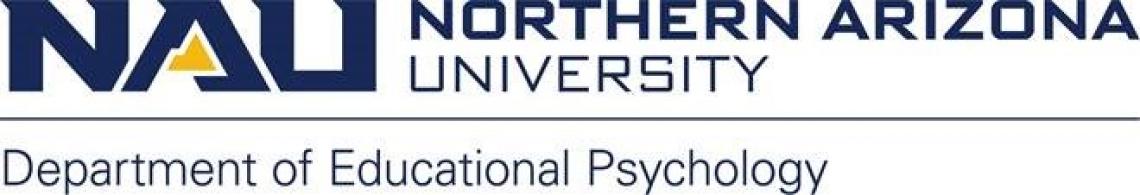 Counseling- Student Affairs Fieldwork Contract(To be completed by Student in coordination with the On-Site Supervisor)EPS 608- Student Affairs Fieldwork experience requires 300 hours of service to be completed within the students’ 20-hour graduate assistantship or another approved environment for student affairs work.Please provide a brief explanation of the overall goal of fieldwork experience: Alignment with ACPA/NASPA Competency Areas:Please check all that apply below (aim for 2-3). These chosen competencies will help inform the different activities within the fieldwork experience. Refer to linked document for skills associated with each competency.	Advising and Supporting	Assessment, Evaluation, & Research	Law, Policy, & Governance	Leadership	Organization & Human Resources	Personal & Ethical Foundations	Social Justice & Inclusion	Student Learning & Development	Technology	Values, Philosophy, & HistoryFieldwork ActivitiesBelow, please describe in detail the student’s expected activities, tasks, and responsibilities that will comprise the 300-hour fieldwork experience. Examples may include: supervision of a student organization, individual student contact such as career advising, mentoring, group presentations, assessment measures, program planning, etc. These experiences can be a part of current graduate assistantship or full-time position, but the purpose of the fieldwork experience is to go beyond daily duties to develop specific skills through intentional activities or new projects.Student Name:      NAU ID:      Academic Program:      Student Email:      Phone:      Semester/Year:      On-Site Supervisor:       Site:       Start Date:      Supervisor Title:      Supervisor Email:      Completion Date:      Activity #1:      Activity #2:      Activity #3:      Activity #4:      Activity #5:      Activity #6:      Activity #7:      Activity #8:      Activity #9:      Activity #10:                                ExpectedContact HoursMinimum Service Total (180):One-on-one Meetings with Supervisor(s) (direct contact with position supervisor)Group/Team Meetings (this can include 12 hours of EPS 608 in-class time and departmental staff meetings, professional development, and other trainings)Total (300):Signatures (please print and sign or Adobe signatures)CSA StudentAs the CSA student, I agree to follow-through on outlined details for my fieldwork experience, as well as my additional agreed upon responsibilities. Should issues arise, I understand that early and quick communication will be necessary to re-negotiate the terms or scope. I understand that my failure to do so may impact my evaluation and grade in EPS 608Name:     Signature:_____________________________________________________________Date: On-Site SupervisorAs the onsite supervisor, I agree to make myself available to the CSA student for advice, guidance, and support. I agree to follow-through with planned midterm and final evaluation forms alongside CSA student and will submit these to the faculty supervisor within appropriate time range.Name:     Signature:_______________________________________________________________Date: Faculty SupervisorAs the faculty supervisor, I agree to be available to both the CSA student and their onsite supervisor for advice, direction, and support. I agree to reach out to relevant parties to remind them of upcoming deadlines and their respective responsibilities.Name:     Signature: ______________________________________________________________Date: 